WIE VIEL UHR IST ES?___________________________________________________________________________➫ Ergänze!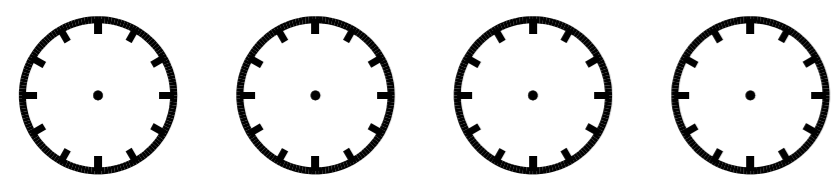       Es ist fünf nach vier	       Es ist fünf vor neun	      Es ist fünf nach sieben      Es ist zehn nach sechs	       Es ist zehn vor eins	         Es ist zehn vor acht      Es ist Viertel vor drei	       Es ist Viertel nach eins	      Es ist Viertel nach vier      Es ist zwanzig vor sieben	       Es ist zwanzig nach eins	      Es ist zwanzig vor zehn	      …………………….		…………………….		…………………….	      …………………….		…………………….		…………………….	      …………………….		…………………….		…………………….	      …………………….		…………………….		…………………….